COUNCILForty-Seventh Ordinary Session
Geneva, October 24, 2013Report on activities during the first nine months of 2013prepared by the Office of the Union

Disclaimer:  this document does not represent UPOV policies or guidanceTable of contentsI.	COMPOSITION OF THE UNION	2Members and Future Members	2Situation in Relation to the Various Acts of the Convention	3II.	SESSIONS OF THE COUNCIL AND ITS SUBSIDIARY BODIES	3Council	3Consultative Committee	3Administrative and Legal Committee, Technical Committee, Technical Working Parties and Working Group on Biochemical and Molecular Techniques, and DNA-Profiling in Particular	5III.	COURSES, SEMINARS, WORKSHOPS, MISSIONS, IMPORTANT CONTACTS	5Individual activities	5Distance Learning Course	11IV.	RELATIONS WITH STATES AND ORGANIZATIONS	11V.	PUBLICATIONS	11ANNEX I:	Members of the UnionANNEX II:	Students registered for the UPOV Distance Learning Course (DL-205)Abbreviations used in this document:CAJ:	Administrative and Legal Committee TC:	Technical CommitteeTC-EDC:	Enlarged Editorial CommitteeTWPs:	Technical Working PartiesTWA:	Technical Working Party for Agricultural CropsTWC:	Technical Working Party on Automation and Computer ProgramsTWF:  	Technical Working Party for Fruit CropsTWO:	Technical Working Party for Ornamental Plants and Forest TreesTWV:	Technical Working Party for VegetablesBMT:	Working Group on Biochemical and Molecular Techniques, and DNA-Profiling in ParticularDUS:	Distinctness, Uniformity and StabilityI.	COMPOSITION OF THE UNIONMembers and Future Members	As of September 30, 2013, the Union comprised 71 members:  Albania, Argentina, Australia, Austria, Azerbaijan, Belarus, Belgium, Bolivia (Plurinational State of), Brazil, Bulgaria, Canada, Chile, China, Colombia, Costa Rica, Croatia, Czech Republic, Denmark, Dominican Republic, Ecuador, Estonia, European Union, Finland, France, Georgia, Germany, Hungary, Iceland, Ireland, Israel, Italy, Japan, Jordan, Kenya, Kyrgyzstan, Latvia, Lithuania, Mexico, Morocco, Netherlands, New Zealand, Nicaragua, Norway, Oman, Panama, Paraguay, Peru, Poland, Portugal, Republic of Korea, Republic of Moldova, Romania, Russian Federation, Serbia, Singapore, Slovakia, Slovenia, South Africa, Spain, Sweden, Switzerland, the former Yugoslav Republic of Macedonia, Trinidad and Tobago, Tunisia, Turkey, Ukraine, United Kingdom, United States of America, Uruguay, Uzbekistan and Viet Nam.	Under Article 34(3) of the 1991 Act, “any State which is not a member of the Union and any intergovernmental organization shall, before depositing its instrument of accession, ask the Council to advise it in respect of the conformity of its laws with the provisions of this Convention.”	By letter dated February 18, 2013, the United Republic of Tanzania requested the examination of the Plant Breeders’ Rights Bill for Zanzibar for conformity with the 1991 Act of the UPOV Convention.	At its thirtieth extraordinary session, held in Geneva on March 22, 2013, the Council examined the conformity of the Plant Breeders’ Rights Bill for Zanzibar with the 1991 Act of the UPOV Convention.	The Council decided to:	“(a)	note the analysis in documents C(Extr.)/30/4 Rev. and C(Extr.)/30/4 Add.;	“(b)	subject to the incorporation in the Plant Breeders’ Rights Bill for Zanzibar of the modifications recommended in paragraphs 26, 28, 30 and 35 of document C(Extr.)/30/4 Rev., and with no additional changes, take a positive decision on the conformity of the Plant Breeders’ Rights Bill for Zanzibar with the provisions of the 1991 Act of the International Convention for the Protection of New Varieties of Plants;“(c)	note that the Draft Law of Plant Breeders’ Rights for Mainland Tanzania was adopted on November 5, 2012, and that the adoption of the Draft Law for Zanzibar is necessary for breeders’ rights to cover the whole territory of the United Republic of Tanzania;“(d)	note that the Plant Breeders’ Rights Act for Mainland Tanzania, which was adopted on November 5, 2012, and published in the Gazette of the United Republic of Tanzania on March 1, 2013, had incorporated the changes presented in revision mode in the recommendations of the Council in its decision of November 1, 2012 (see document C/46/18 “Report on the decisions”, paragraph 15); 	“(e)	agree that the additional changes in the Plant Breeders’ Rights Act for Mainland Tanzania, as presented in the Annex to document C(Extr.)/30/4 Add., did not affect the substantive provisions of the 1991 Act of the UPOV Convention, and confirm the decision on conformity of November 1, 2012;“(f)	inform the Government of the United Republic of Tanzania that, subject to the modifications recommended by the Council, at its thirtieth extraordinary session, held in Geneva on March 22, 2013 (see paragraph (b) above), being incorporated in the Plant Breeders’ Rights Bill for Zanzibar and the adoption of the Bill with no additional changes, the instrument of accession of the United Republic of Tanzania may be deposited;  and	“(g)	authorize the Secretary-General to inform the Government of the United Republic of Tanzania of that decision.Situation in Relation to the Various Acts of the Convention	Fifty-one members were bound by the 1991 Act as of September 30, 2013.	As of September 30, 2013, one member was bound by the 1961 Convention as amended by the 1972 Act and 19 members were bound by the 1978 Act. 	Annex I provides the status of the members of the Union in relation to the Convention and its various Acts, as of September 30, 2013.II.	SESSIONS OF THE COUNCIL AND ITS SUBSIDIARY BODIESCouncil	The Council held its thirtieth extraordinary session on March 22, 2013, under the chairmanship of Ms. Kitisri Sukhapinda (United States of America), President of the Council.  At that session, the Council:	(a)	examined the Plant Breeders’ Rights Bill for Zanzibar for conformity with the 1991 Act of the UPOV Convention;	(b)	noted the work of the Consultative Committee at its eighty-fifth session, held on March 22, 2013, as set out in document C(Extr.)/30/5;	(c)	adopted the revision of the following documents:–	UPOV/INF/4 “Financial Regulations and Rules of UPOV” (document UPOV/INF/4/3);–	UPOV/INF/15 “Guidance for Members of UPOV on Ongoing Obligations and Related Notifications and on the Provision of Information to Facilitate Cooperation” (document UPOV/INF/15/2); and–	UPOV/INF-EXN “List of INF-EXN Documents and Latest Issue Dates” (document UPOV/INF-EXN/4);	(d)	approved the organization of a seminar on essentially derived varieties (EDVs) on October 22, 2013, and the corresponding revision of document C/46/8 Rev. “Revised Calendar of Meetings in 2013;	(e)	considered and approved a draft press release.Consultative Committee	The Consultative Committee held its eighty-fifth session on March 22, 2013, under the chairmanship of Ms. Kitisri Sukhapinda (United States of America).  At that session, in addition to the preliminary examination of the Plant Breeders’ Rights Bill for Zanzibar (see paragraph 9(a) above), the provision of advice on the adoption of documents, the preparation of the calendar of meetings and the press release, the Consultative Committee:	(a)	noted the estimated income and expenditure for 2012 and the comments in relation to anticipated income and expenditure for the 2012-2013 Biennium, in relation to the preparation of the Draft Program and Budget of the Union for the 2014-2015 Biennium;	(b)	requested the Office of the Union to prepare a document for consideration by the Consultative Committee at its eighty-sixth session, to be held on October 23, 2013, proposing a method for reimbursing members of the Union and presenting proposals for projects concerning a special account or trust fund in the event that the reserve fund at the end of the 2012-2013 Biennium exceeds 15 percent of the total income for the 2012­2013 Biennium;	(c)	agreed the structure and contents that should be the basis for the preparation of the Draft Program and Budget of the Union for the 2014­2015 Biennium, subject to a review of references to the 1991 Act of the UPOV Convention in Subprogram UV.3, Section 2.3.1, where reference could be made to the UPOV Convention;	(d)	agreed that the Office of the Union should investigate the feasibility of using a database of consultants in order to produce a list of consultants and their activities;	(e)	noted the information contained in the Independent Advisory Oversight Committee (IAOC) quarterly reports for 2012 (documents WO/IAOC/24/2, WO/IAOC/25/2 and WO/IAOC/26/2) and in the IAOC Annual Report 2011-2012 (document WO/PBC/19/10).  It also noted the information concerning the presentation on UPOV at the twenty-seventh session of the IAOC, which had clarified that UPOV did not fall within the scope of the IAOC’s mandate;	(f)	requested the Office of the Union to present a document illustrating the proposed presentation of information for the performance report for the biennium, for consideration by the Consultative Committee at its eighty-sixth session, to be held on October 23, 2013;	(g)	noted the implementation of the requirement for users to register to use the PLUTO and GENIE databases;	(h)	approved the revised disclaimer text on the meeting section of the UPOV website, and the addition of a disclaimer to each UPOV session document;	(i)	noted that the resources of the Office of the Union had not yet allowed the scanning and posting on the UPOV website of important documents that were only available in paper format, and that the Office of the Union was continuing to verify the correct inclusion of documents on the redesigned UPOV website;	(j)	noted that, after verification of certain data, the new section of UPOV Lex on plant genera and species would become available on the UPOV website;	(k)	noted that, to date, the resources of the Office of the Union had not allowed the posting on the UPOV website of the date of granting of observer status in the list of observers in UPOV bodies;	(l)	requested the Office of the Union to prepare a draft communication strategy, consistent with available resources, for consideration by the Consultative Committee at its eighty-sixth session, to be held on October 23, 2013;	(m)	noted the plans for the launch of the advanced distance learning course DL-305 “Examination of Applications for Plant Breeders’ Rights”;	(n)	noted the developments of relevance to UPOV in other international fora, and		(i)	noted the plans for the organization of a donor conference in June 2013 concerning the World Seed Project;		(ii)	noted the developments concerning the East Asia Plant Variety Protection Forum (EAPVP Forum) and noted that the next meeting of EAPVP Forum would take place from July 2 to 5, 2013 in Sarawak State, Malaysia;		(iii)	noted the report concerning the International Treaty on Plant Genetic Resources for Food and Agriculture (ITPGRFA) Platform for the Co-Development and Transfer of Technologies;		(iv)	noted the report on certain matters considered under agenda item 3 “Implementation of The Second Global Plan of Action for Plant Genetic Resources for Food and Agriculture” of the sixth session of the Intergovernmental Technical Working Group on Plant Genetic Resources for Food and Agriculture (WG-PGR) of the Commission on Genetic Resources for Food and Agriculture (CGRFA);		(v)	noted the comments provided by the Office of the Union to the CGRFA on document CGRFA/WG-PGR-6/12/Inf.3 “Draft Guide for National Seed Policy Formulation”;		(vi)	noted the developments concerning the Intergovernmental Committee on Intellectual Property and Genetic Resources, Traditional Knowledge and Folklore (IGC) of the World Intellectual Property Organization (WIPO);		(vii)	noted the developments concerning the WIPO tool kit for intellectual property policy makers;		(viii)	noted that the information provided by the Office of the Union concerning documents of other organizations would be provided in the document on “Developments of relevance to UPOV in other international fora”;		(ix)	noted the developments in relation to the World Trade Organization (WTO);		(x)	noted the information concerning the EXPO 2015, which would take place in Milan, from May 1 to October 31, 2015, under the theme “Feeding the Planet, Energy for Life”, and approved the Office of the Union’s continued participation in discussions with WIPO and other Geneva-based international organizations, with a view to UPOV’s possible participation in EXPO 2015.  The Consultative Committee noted that the approval of the Consultative Committee would be sought before a final commitment to UPOV’s participation in EXPO 2015 was made; and		(xi)	approved the participation of the Office of the Union in the work of a multi-stakeholder team on the definition of mechanisms for enhancing public private partnerships in pre-breeding, following the request from the “Plant Genetic Resources and Seeds Team and a number of other functional units, especially the International Treaty on Plant Genetic Resources for Food and Agriculture”.Administrative and Legal Committee, Technical Committee, Technical Working Parties and Working Group on Biochemical and Molecular Techniques, and DNA-Profiling in Particular	The Administrative and Legal Committee (CAJ) held its sixty-seventh session on March 21, 2013.  The Technical Committee (TC) held its forty-ninth session from March 18 to 20, 2013.  The Enlarged Editorial Committee (TC-EDC) held meetings on January 9 and 10 and on March 18 and 19, 2013.  The Technical Working Party for Agricultural Crops (TWA) held its forty-second session in Kyiv, Ukraine, from June 17 to 21, 2013.  The Technical Working Party on Automation and Computer Programs (TWC) held its thirty-first session in Seoul, Republic of Korea, from June 4 to 7, 2013.  The Technical Working Party for Fruit Crops (TWF) held its forty-fourth session in Napier, New Zealand, from April 29 to May 3, 2013.  The Technical Working Party for Ornamental Plants and Forest Trees (TWO) held its forty-sixth session in Melbourne, Australia, from April 22 to 26, 2013.  The Technical Working Party for Vegetables (TWV) held its forty-seventh session in Nagasaki, Japan, from May 20 to 25, 2013.  Each of the Technical Working Party sessions was preceded by a preparatory workshop.	Further information on the work of the CAJ, TC and TWPs is contained in documents C/47/9 “Progress report of the work of the Administrative and Legal Committee” and C/47/10 “Progress report of the work of the Technical Committee, the Technical Working Parties and the Working Group on Biochemical and Molecular Techniques, and DNA-Profiling in Particular”.III.	COURSES, SEMINARS, WORKSHOPS, MISSIONS, IMPORTANT CONTACTSIndividual activities	On January 17, in Geneva, the Office of the Union (Office) participated in an event on “#AccessIP: open innovation solutions for food security”, organized by Syngenta Crop Protection AG.	On January 23, in Rome, at the headquarters of the Food and Agriculture Organization of the United Nations (FAO), the Office participated in a meeting of the World Seed Project Steering Committee (FAO, International Seed Federation (ISF), International Seed Testing Association (ISTA), Organisation for Economic Co-operation and Development (OECD) and UPOV) to discuss arrangements for a donor conference. 	From January 28 to 30, in Paris, France, the Office attended the OECD Seed Scheme meetings and took part in the Standing Working Group Meeting on Varietal Identity and Purity. 	On February 1, in Geneva, the Office participated in an electronic meeting via the Internet with representatives of the World Seed Project Steering Committee (FAO, ISF, ISTA, OECD and UPOV) to discuss progress on the World Seed Project.  Further electronic meetings took place on February 8, February 25, March 5, March 28, April 3, April 9, April 19, May 7, May 28, June 14, July 18 and September 18. 	Between February 4 and 8, in Geneva, the Office participated in parts of the twenty-third session of WIPO’s Intergovernmental Committee on Intellectual Property and Genetic Resources,Traditional Knowledge and Folklore (IGC). 	On February 5, in Geneva, the Office received the visit of Mr. Shakeel Bhatti, Secretary of the ITPGRFA and Mr. Marcel Bruins, Secretary General of ISF, to learn about developments at the ITPGRFA. 	On February 26 and 27, in Vientiane, Lao People’s Democratic Republic, the Office participated in a PVP System Awareness Raising Seminar, hosted by the Department of Agriculture, Ministry of Agriculture and Forestry of the Lao People’s Democratic Republic, in cooperation with the Japan International Cooperation Agency (JICA), Ministry of Agriculture, Forestry and Fisheries (MAFF) of Japan, UPOV, and the Community Plant Variety Office (CPVO) of the European Union.  The Seminar was attended by some 70 national participants, representing the Department of Agriculture, regional offices of the Ministry of Agriculture and Forestry, and the National Agriculture and Forestry Research Institute (NAFRI).  The Office made presentations on UPOV and the impact of plant variety protection under the UPOV Convention. 	On February 27 and 28, in Angers, France, the Office attended a meeting of the Administrative Council of the Community Plant Variety Office of the European Union (CPVO). 	On February 28, also in Vientiane, the Office met with relevant officials of the Ministry of Science and Technology of the Lao People’s Democratic Republic to discuss the development of plant variety protection in the country. 	From March 3 to 6, in Mauritius, the Office participated in the Thirteenth African Seed Trade Association (AFSTA) Annual Congress, where it made a presentation on latest developments at UPOV.  At the fringes of the AFSTA Congress, a meeting of the World Seed Project Steering Committee was held. 	On March 5, at WTO headquarters in Geneva, the Office attended the relevant parts of the meeting of the Council for Trade Related Aspects of Intellectual Property Rights (Council for TRIPS).	On March 14, at WIPO headquarters in Geneva, the Office made a presentation on the “International Union for the Protection of New Varieties of Plants” at the WIPO-WTO Advanced Course on Intellectual Property for Government Officials.  The Course was attended by participants from Algeria, Bangladesh, Brazil, Bulgaria, Cambodia, Canada, China, Czech Republic, Dominican Republic, Ecuador, Estonia, Georgia, Jamaica, Kenya, Latvia, Malaysia, Myanmar, Namibia, Nigeria, Saint Lucia, South Africa, Sudan, Thailand, Ukraine and Zimbabwe. 	On March 27, in Geneva, the Office gave a lecture to senior officials from the Seychelles.  A presentation was made on “Introduction to UPOV and to the Protection of New Varieties of Plants under the UPOV Convention”. 	From April 15 to 19, in Rome, at FAO headquarters, the Office attended the Fourteenth Session of the Commission on Genetic Resources for Food and Agriculture (CGRFA). 	On April 22, in Verona, Italy, the Office provided an overview of UPOV and plant variety protection at the Technical Working Group Meeting of the OECD Forest Seed and Plant Scheme under agenda item “Legal right access to and benefit sharing of forest genetic resources – international rules and regulations for protection of intellectual property rights”.	Between April 22 and 26, in Geneva, the Office participated in parts of the twenty-fourth session of WIPO’s Intergovernmental Committee on Intellectual Property and Genetic Resources, Traditional Knowledge and Folklore (IGC). 	On April 23, in Brussels, Belgium, the Office attended an event entitled “Stimulating Innovation in Plant Genetic Resources – A role for the European Innovation Partnership for Agricultural Productivity and Sustainability”, organized by the European Technology Platform. 	On May 15 and 16, in Baku, Azerbaijan, the Office participated in a national Workshop on Plant Variety Rights, organized by the Technical Assistance and Information Exchange Instrument (TAIEX) of the European Union in cooperation with the Ministry of Agriculture of Azerbaijan.  Participants, mainly senior government officials, were provided with guidance on plant variety protection according to the 1991 Act of the UPOV Convention to assist them in the implementation of the national plant variety protection system. 	On May 24, in Uppsala, Sweden, the Office provided a full-day training session on plant variety protection in the Advanced International Training Program “Genetic Resources and Intellectual Property Rights 2013: Phase 1” (GRIP-13a), organized by the Swedish University of Agricultural Sciences (SLU) and funded by the Swedish International Development Agency (Sida).  The program was attended by participants from Bangladesh, China, Colombia, Democratic People’s Republic of Korea, Democratic Republic of Congo, Ecuador, Ethiopia, Ghana, India, Kenya, Kosovo, Nepal, Nigeria, Philippines, Suriname, Trinidad and Tobago, Uganda and United Republic of Tanzania. 	From May 27 to 29, in Athens, Greece, the Office participated in the ISF World Seed Congress 2013, and was invited to make presentations on developments in UPOV at the Open Meeting of the Breeders Committee and at the Open Meeting of the Forage and Turf Crops Section.  At the fringes of the World Seed Congress, a meeting of the World Seed Project Steering Committee was held to discuss arrangements for a donor conference. 	On May 30 and 31, in Rome, Italy, the Office participated in a consultation meeting to promote a public-private partnership in pre-breeding, co-organized by the Italian National Academy of Sciences and the ITPGRFA under the auspices of the Global Partnership Initiative for Plant Breeding Capacity Building, a multi-stakeholder platform convened by FAO. 	On June 3, in Geneva, the Office received the visit of Mr. Madoka Koshibe, past President of the Asia and Pacific Seed Association (APSA), President (Chairman of the Board), Mikado Kyowa Seed Co. Ltd. of Japan.	On June 3, in Bern, Switzerland, the Office accompanied a Delegation from the Intellectual Property Office of Singapore (IPOS) to the Swiss PVP Office.  The Delegation comprised Mr. Simon Seow, Director and Legal Counsel, and Ms. Maslina Malik, Senior Assistant Director.  The purpose of the study visit was to obtain guidance on cooperation in DUS examination with authorities of UPOV members and to benefit from the experience of the Swiss PVP Office in its arrangements with other UPOV members. 	From June 3 to 6, in Paris, France, the Office attended the OECD Seed Scheme meetings and took part in the Standing Working Group Meeting on Varietal Identity and Purity, the meeting of the Ad hoc Working Group of Experts on Biochemical and Molecular Techniques in Describing and/or Identifying Varieties and Electronic Certification, and the Annual Meeting of Representatives of National Designated Authorities. 	On June 7, in Rolle, Switzerland, the Office met with Mr. Emmanuel Sackey, Chief Examiner, Industrial Property Directorate, African Regional Intellectual Property Organization (ARIPO), to discuss the organization of a regional ARIPO workshop, to be held in Malawi in July 2013. 	On June 11, at WTO headquarters in Geneva, the Office attended the relevant parts of the meeting of the Council for Trade Related Aspects of Intellectual Property Rights (Council for TRIPS). 	On June 13, at Geneva, the Office received the visit of Mr. Douglas Lippoldt, Senior Economist, Development Division, OECD Trade and Agriculture Directorate, who was conducting research on intellectual property rights and agricultural innovation. 	On June 17, in Antalya, Turkey, the Office participated in the discussion forum of the thirtieth ISTA Congress and made presentations on UPOV and the role of its Technical Working Parties (TWPs), DUS examination, the use of biochemical and molecular techniques in the DUS examination, and cooperation between relevant international organizations.  	On June 18, in Wageningen, Netherlands, the Office provided a full-day training session on UPOV at the 16th International Course on Plant Variety Protection, organized by Naktuinbouw.  The course was attended by participants from Algeria, Chile, Cuba, Ecuador Ethiopia, India, Indonesia, Kenya, Morocco, Netherlands, New Zealand, Nigeria, Oman, Peru, Serbia, South Africa, Sri Lanka, Sudan, Thailand, Tunisia, United Republic of Tanzania and Zimbabwe.  Prior to the course in Wageningen, the students participated in the UPOV Distance Learning Course.  Participants were also offered the possibility to hold bilateral discussions with UPOV representatives at the end of the training session.  Information was provided to participants from Chile, Ecuador, Kenya, Morocco, Nigeria, South Africa, Sri Lanka, Thailand and Tunisia. 	On June 20, in Rome, at FAO headquarters, the Office, together with the members of the World Seed Project Steering Committee, participated in a meeting with potential resource partners. 	Also on June 20, in Rome, the members of the World Seed Project Steering Committee participated in a dinner meeting with Mr. Marco Marzano de Marinis, Executive Director, World Farmers’ Organization (WFO) and Mrs. Carina Hirsch, Policy Officer.  	On June 25, at WTO headquarters in Geneva, the Office gave a presentation on the “Protection of New Varieties of Plants” at the WIPO-WTO Colloquium for Teachers of Intellectual Property.  The Colloquium was attended by participants from Argentina, Azerbaijan, Bangladesh, Brazil, Cambodia, China, Cuba, Dominican Republic, Ecuador, Egypt, Ethiopia, India, Indonesia, Jordan, Lesotho, Mongolia, Russian Federation, Senegal, Spain, Turkey, Ukraine and Zambia. 	On June 28, at WIPO headquarters in Geneva, the Office made a presentation on “The protection of plant varieties and the International Union for the Protection of New Varieties of Plants (UPOV)” at the WIPO-University of Geneva (UNIGE) Summer School on Intellectual Property.  The WIPO-UNIGE Summer School was attended by participants from Argentina, Australia, Austria, Belgium, Bolivia, Brazil, Bulgaria, Cameroon, Canada, Chile, China, Czech Republic, France, Germany, Guatemala, India, Iran (Islamic Republic of), Italy, Jamaica, Japan, Latvia, Netherlands, Peru, Philippines, Portugal, Republic of Korea, Russian Federation, Saudi Arabia, Serbia, Slovakia, Spain, Sweden, Switzerland, Thailand, Ukraine and Venezuela. 	On June 30 and July 1, in Bandung, Indonesia, the Office participated in a meeting of the ITPGRFA Platform for the Co-Development and Transfer of Technologies.  The Platform meeting was attended by partcipants from Brazil, Cuba, India, Indonesia, Iran (Islamic Republic of), Nepal, Oman, Uganda, Bioversity International and UPOV.  	On July 1 and 2, in Port of Spain, Trinidad and Tobago, the Office participated in a Regional Seminar on the Protection of New Varieties of Plants under the UPOV Convention, organized by the Government of the Republic of Trinidad and Tobago and the Intellectual Property Office of the Ministry of Legal Affairs, in cooperation with the United States Patent and Trademark Office (USPTO) and UPOV.  The purpose of the regional seminar was to raise awareness on plant variety protection among government officials in the region.  The seminar was attended by participants from Antigua and Barbuda, Bahamas, Barbados, Grenada, Guyana, Jamaica, Saint Kitts and Nevis, Saint Lucia, Saint Vincent and the Grenadines, and Trinidad and Tobago, as well as representatives from local intergovernmental organizations. 	On July 2, in Bandar, Brunei Darussalam, the Office made a visit to the Brunei Intellectual Property Office (BruIPO) to meet with officials from agencies involved in the development of plant variety protection legislation. 	On July 3 and 4, in Port of Spain, the Office participated in a National Seminar on the Examination of New Plant Varieties, organized by the Government of the Republic of Trinidad and Tobago and the Intellectual Property Office of the Ministry of Legal Affairs, in cooperation with USPTO and UPOV.  The national seminar was focused on providing practical guidance on DUS examination for examiners of the national authority and for breeders. 	From July 3 to 5, in Kuching, Malaysia, the Office was invited by the Government of Malaysia to participate in the Sixth Annual Meeting of the East Asia Plant Variety Protection Forum (EAPVP Forum) and the Symposium on Plant Variety Protection “Regional Cooperation towards International Harmonization in Plant Variety Protection”.  Presentations on the benefit of the plant variety protection system under the UPOV Convention and the relationship between the UPOV Convention and the other international treaties were made at the Symposium. 	On July 4, at UN headquarters, in Geneva, the Office attended a United Nations Economic and Social Council (ECOSOC) side-event on “Promoting Technology Transfer for Food Security”, organized by the FAO and the Permanent Mission of Ecuador in Geneva.  At the fringes of the event, the Office met with the Delegation of Oman, which comprised H.E. Mr. Fuad bin Jaáfar bin Mohammed Al-Sajwani, Minister for Agriculture and Fisheries of Oman, H.E. Mr. Abdulla Nasser Al Rahbi, Ambassador and Permanent Representative, and Mrs. Fatima Al-Ghazali, Minister Plenipotentiary, Permanent Mission, to discuss the implementation of plant variety protection in Oman and possible cooperation activities.	On July 8, in Geneva, the Office met with Mr. Tom Pengelly, Saana Consulting Ltd., to discuss resource mobilization. 	From July 9 to 11, in Seongnam City, Republic of Korea, the Office gave lectures on plant variety protection under the UPOV Convention at the Training Course “Plant Variety Protection and DUS Testing” organized by the Korea International Cooperation Agency (KOICA), in cooporation with the Korea Seed and Variety Service (KSVS).  The course was attended by participants from Cambodia, Egypt, Indonesia, Kenya, Myanmar, Philippines, United Republic of Tanzania and Uganda. 	Between July 15 and 24, in Geneva, the Office participated in parts of the twenty-fifth session of WIPO’s Intergovernmental Committee on Intellectual Property and Genetic Resources, Traditional Knowledge and Folklore (IGC). 	On July 18, in Geneva, the Office received the visit of Mrs. Lilian Carrera Gonzalez, Directora Nacional de Obtenciones Vegetales, Ecuadorian Institute of Intellectual Property (IEPI), to discuss a possible national activity on plant variety protection. 	On July 18 and 19, in Brisbane, Australia, at the Queensland University of Technology (QUT), lectures on plant variety protection under the UPOV system were given by Mr. Doug Waterhouse, on behalf of the Office, at the 4th Edition of the WIPO-QUT Master of Intellectual Property Law.	On July 19, in Geneva, the Office received the visit of Ms. Mazina Kadir, Controller, Intellectual Property Office of Trinidad and Tobago, and discussed the possible follow up to the activity in Trinidad and Tobago, held on July 3 and 4.	On July 19, in Beijing, China, the Office participated as a speaker in the VI International Symposium on the Taxonomy of Cultivated Plants (ISTCP 2013), which was hosted by the Beijing Forestry University and Beijing Botanical Garden, under the auspices of the International Society for Horticultural Sciences (ISHS).  The Office explained the guidance provided by UPOV on variety denominations. 	On July 20 and 21, also in Beijing, the Office participated, as an observer, in the meetings of the International Commission for the Nomenclature of Cultivated Plants of the International Union for Biological Sciences (IUBS Commission).  At those meetings, the IUBS Commission considered proposals to amend the International Code of Nomenclature for Cultivated Plants (ICNCP). 	From July 22 to 25, the Office participated in the African Regional Intellectual Property Organization (ARIPO) Regional Workshop on the ARIPO Draft Legal Framework for the Protection of New Varieties of Plants, and the Experts Meeting concerning the Recommendations of the ARIPO Administrative Council on the Draft Legal Framework.  The Office provided presentations on “Introduction to UPOV and to the Protection of New Varieties of Plants under the UPOV Convention”, “Impact of plant variety protection” and “DUS examination arrangements”.  	On July 29 and 30, in Abidjan, Côte d’Ivoire, the Office participated in a seminar on “Intellectual Property and Innovation in Côte d’Ivoire”, organized by WIPO and the National Intellectual Property Office (OIPI).  A presentation was made on the “Introduction to UPOV and to the Protection of New Varieties of Plants under the UPOV Convention, its impact and benefits for farmers”. 	On July 30, in Geneva, the Office met with a Delegation of Parliamentarians and Senior Government Officials of Uganda during their study visit to WIPO headquarters.  The Office presented an “Overview of the importance and impact of plant variety protection with specific reference to Africa”. 	On July 31, in Abidjan, the Office met with officials from the Ministry of Agriculture and the National Research Center of Côte d’Ivoire, to discuss UPOV and plant variety protection. 	On August 2, in Geneva, the Office received the visit of Mr. Kazumasa Hori, First Secretary, and Permanent Mission of Japan to the International Organizations in Geneva, to discuss cooperation with Japan. 	From August 5 to 16, in Roelofarendsveen, Netherlands, the Office participated in training on DUS testing provided by Naktuinbouw. 	From August 14 to 16, in Tsukuba, Japan, the Office provided lectures at the training course “Quality Control System of Seeds and Seedlings to Facilitate Distribution of High Quality Seeds” organized by the Japan International Cooperation Agency (JICA) in cooperation with the Government of Japan.  The course was attended by participants from Burkina Faso, Cambodia, Ethiopia, Indonesia, Kenya, Lao People’s Democratic Republic, Malaysia, Myanmar, Sri Lanka and Viet Nam, who were given the opportunity to participate in the UPOV Distance Learning Course DL-205. 	From September 3 to 5, in Punta del Este, Uruguay, the Office attended the 4th Seed Congress of the Americas, organized by the Seed Association of the Americas (SAA), in collaboration with the Uruguayan Chamber of Seeds (CUS) and the Uruguayan Plant Breeders’ Association (URUPOV). 	On September 13, in Geneva, the Office met with Mr. Javad Mozafari, Chairman, and Mr. Shakeel Bhatti, Secretary, Governing Body of the ITPGRFA, to discuss developments in the ITPGRFA and possibilities for future cooperation. 	From September 16 to 20, in Geneva, the USPTO, in cooperation with UPOV, organized a training course on “Plant Variety Protection under the UPOV Convention”.  The aim of the course was to provide training for individuals (“trainers”) who will provide training to others on plant breeders’ rights under the UPOV Convention.  In advance of the USPTO/UPOV training course, all participants were required to successfully complete the UPOV Distance Learning Course DL-205. 	On September 20, in Geneva, the Office met with Mrs. Gloria Zelaya Laguna, Director, New Plant Varieties, Ministry of Development, Industry and Trade (MIFIC) of Nicaragua, to provide assistance in the development of legislation in accordance with the 1991 Act of the UPOV Convention.	 On September 22, in Beijing, China, the Office met Ms. Jiang Zehui, Managing Vice President, Committee of Science and Technology, State Forestry Administration (SFA) to discuss developmentS in UPOV. On September 23 and 24, in Beijing, the Office participated in a “Joint Workshop on DUS Testing and Molecular Techniques”, organized by the SFA, in cooperation with the Ministry of Agriculture (MOA) and UPOV.  The Office gave presentations on the use of molecular techniques in DUS examination.  The Workshop was attended by participants from the SFA, MOA, State Intellectual Property Office (SIPO), Chinese Academy of Forestry, International Center for Bamboo and Rattan, as well as participants from Brunei Darussalam, Cambodia, European Union, Japan, Lao People’s Democratic Republic, Malaysia, Republic of Korea, Thailand and Viet Nam.  On September 24, in Beijing, the Office met Mr. Sun Zhagen, Vice Administrator, SFA.73.	Between September 23 and October 2, in Geneva, the Office participated in relevant parts of the Fifty-First Series of Meetings of the Assemblies of the Member States of WIPO.  	From September 24 to 28, in Muscat, Oman, the Office participated, as an observer, in the Fifth Session of the Governing Body of the ITPGRFA. 	On September 25, in Geneva, the Office made a presentation on UPOV at a meeting of Heads of Intellectual Property Offices for Caribbean countries, with participants from Antigua and Barbuda, Bahamas, Belize, Dominica, Jamaica, Saint Lucia, and Trinidad and Tobago. 	On September 30, in Geneva, the Office met with Ms. Maria de los Angeles Sanchez Torres, General Director, Intellectual Property Office, Cuba, to discuss UPOV and plant variety protection.Distance Learning Course	A session of the UPOV Distance Learning Course DL-205 in English, French, German and Spanish was held from May 13 to June 16, 2013.  A breakdown of the students participating in the DL-205 course is available in Annex II.IV.	RELATIONS WITH STATES AND ORGANIZATIONS	The Office provided assistance on plant variety protection legislation to the following members:  Azerbaijan, Nicaragua, Singapore and South Africa.	The Office provided information on the elements required for the deposit of an instrument of accession to, or ratification of the 1991 Act of the UPOV Convention, to the following members: Kenya and Nicaragua.	The Office provided advice and assistance on the development of plant variety protection legislation according to the 1991 Act of the UPOV Convention and/or on the procedure to accede to the UPOV Convention to potential members of the Union.  In this respect, the Office had contacts with Bahamas, Bosnia and Herzegovina, Botswana, Brunei Darussalam, Côte d’Ivoire, Egypt, Ghana, Honduras, Myanmar, Namibia, Pakistan, Rwanda, Saint Kitts and Nevis, Seychelles, United Arab Emirates, United Republic of Tanzania, and Zimbabwe.	The Office met with representatives of intergovernmental organizations to coordinate activities or to provide information on UPOV.  The Office participated in meetings of, and discussions with ARIPO, FAO, ISTA, IUBS Commission, OECD, WIPO and WTO.	The Office participated in events organized by the following professional associations in order to follow developments in the practical application of plant variety protection at a global and regional level:  AFSTA and ISF.V.	PUBLICATIONS	The Office published:(a)	one updated disc (of 2012) of the “UPOV-ROM Plant Variety Database” and four updates of the Plant Variety Database (PLUTO);(c)	three documents adopted by the Council at its thirtieth extraordinary session held on March 22, 2013, and published on the UPOV website:UPOV/INF/4/3:	Financial Regulations and Rules of UPOV (Revision)UPOV/INF/15/2	Guidance for Members of UPOV on Ongoing Obligations and Related Notifications and on the Provision of Information to Facilitate CooperationUPOV/INF-EXN/4:	List of INF-EXN Documents and Latest Issue Dates (Revision)(d)	the following Test Guidelines were adopted by the TC at its forty-ninth session, held from March 18 to 20, 2013:	The Council is invited to note this report.[Annexes follow]C/47/3ANNEX IMEMBERS OF THE UNIONSeptember 30, 2013
This document provides the status of the members of the Union in relation to the Convention and its various Acts, as of September 30, 2013 (see Articles 31 and 32 of the 1961 Convention, Article 32(1) of the 1978 Act and Article 34(2) of the 1991 Act).- 1st line:	International Convention for the Protection of New Varieties of Plants of December 2, 1961- 2nd line:	Additional Act of November 10, 1972- 3rd line:	Act of October 23, 1978- 4th line:	Act of March 19, 1991Total:  71 members [Annex II follows]C/47/3ANNEX II

PARTICIPATION IN THE UPOV DISTANCE LEARNING COURSE (DL-205)[End of Annex II and of document]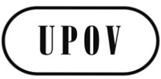 EC/47/3ORIGINAL:  EnglishDATE:  October 7, 2013INTERNATIONAL UNION FOR THE PROTECTION OF NEW VARIETIES OF PLANTS INTERNATIONAL UNION FOR THE PROTECTION OF NEW VARIETIES OF PLANTS INTERNATIONAL UNION FOR THE PROTECTION OF NEW VARIETIES OF PLANTS GenevaGenevaGeneva**TWPDocument No.
No. du document
Dokument-Nr.
No del documentoEnglishFrançaisDeutschEspañolBotanical name
Nom botanique
Botanischer Name
Nombre botánicoNEW TEST GUIDELINESNEW TEST GUIDELINESNEW TEST GUIDELINESNEW TEST GUIDELINESNEW TEST GUIDELINESNEW TEST GUIDELINESNEW TEST GUIDELINESNEW TEST GUIDELINESBRTWVTG/CORIA(proj.5)Coriander, Cilantro,
Collender, Chinese parsleyCoriandreKorianderCoriandroCoriandrum sativum L.AUTWOTG/DIANE(proj.5)Flax-lily, DianellaDianellaFlachslilie, DianellaDianellaDianella Lam. ex Juss.BR/CNTWOTG/EUCAL(proj.10)EucalyptusEucalyptusEukalyptusEucaliptoEucalyptus L'Hér.
(Sub-genus Symphyomyrtus)
(Sections Transversaria, Maidenaria, Exsertaria)JPTWFTG/FORTU(proj.4)KumquatKumquatKumquatKumquatFortunella SwingleNZTWOTG/HEBE(proj.5)HebeVeroniqueStrauchveronikaVerónicaHebe Comm. ex Juss.CATWOTG/LOBEL(proj.4)Lobelia, True Lobelia of GardensLobélie, Lobélie des jardinsLobelie, MännertreuLobeliaLobelia alsinoides Lam.;  Lobelia erinus L.;  
Lobelia valida L. Bolus;  
Hybrids between Lobelia erinus and Lobelia alsinoides;  Hybrids between Lobelia erinus and Lobelia validaAUTWOTG/LOMAN(proj.5)Lomandra, Mat RushLomandra Lomandra Lomandra Lomandra Labill.CNTWOTG/PAEON(proj.7)Tree peony,  
Yellow Tree PeonyPivoine arbustiveDelavays Strauch-pfingstrose, 
Gelbe PfingstrosePaeonia delavayi Franch.Paeonia jishanensis T. Hong & W. Z. ZhaoPaeonia ludlowii (Stern & Taylor) D. Y. HongPaeonia ostii T. Hong & J. X. ZhangPaeonia qiui Y. L. Pei & D. Y. HongGefleckte Strauch-pfingstrosePaeonia rockii (S. G. Haw & Lauener) T. Hong & J. J. Li ex D. Y. HongTree Peony, 
Moutan PeonyPivoine arbustive StrauchpäoniePeoniaPaeonia suffruticosa Andrews, Paeonia moutan SimsESTWFTG/PGRAN(proj.5)PomegranateGrenadierGranatapfelGranadoPunica granatum L.FRTWFTG/PINEAP(proj.12)Pineapple Ananas AnanasPiñaAnanas comosus (L.) Merr.KRTWVTG/PLEUR(proj.5)Oyster MushroomPleurote en coquilleAusternseitling, DrehlingChampiñon ostra, Girgola, Seta de ostraPleurotus ostreatus (Jacq.) P. Kumm.Eringi, King Oyster MushroomKräuterseitlingSeta de cardoPleurotus eryngii (DC.) Quél.Lung Oyster MushroomPleuroto pulmonado,
Pleuroto de veranoPleurotus pulmonarius 
(Fr.) Quél.IL/KRTWATG/SESAME(proj.10)SesameSésameSesamAjonjolí, Sésamo Sesamum indicum L.CNTWATG/SETARIA(proj.8)Foxtail Millet, 
Italian Millet, Hungary MilletMillet d’Italie, Millet des oiseaux, 
Setaire d’ItalieItalienhirse, KolbenhirseDana, Mijo de cola de zorro, Mijo de HungriaSetaria italica L., 
Setaria italica (L.) P. Beauv.NLTWVTG/TOM_ROOT
(proj.5)Tomato Rootstocks Porte-greffe de tomate Tomatenunterlagen Portainjertos de tomate Solanum lycopersicum L. x Solanum habrochaites S. Knapp & D.M. Spooner;
Solanum lycopersicum L. x 
Solanum peruvianum (L.) Mill.;
Solanum lycopersicum L. x 
Solanum cheesmaniae (L. Ridley) FosbergREVISIONS OF TEST GUIDELINESREVISIONS OF TEST GUIDELINESREVISIONS OF TEST GUIDELINESREVISIONS OF TEST GUIDELINESREVISIONS OF TEST GUIDELINESREVISIONS OF TEST GUIDELINESREVISIONS OF TEST GUIDELINESREVISIONS OF TEST GUIDELINESESTWATG/32/7(proj.5)Common VetchVesce communeSaatwickeVeza comúnVicia sativa L.NLTWOTG/108/4(proj.8)GladiolusGlaïeulGladioleGladioloGladiolus L.NLTWVTG/118/5(proj.4)Endive Chicorée frisée,
Chicorée scaroleEndivieEscarolaCichorium endivia L.NLTWVTG/142/5(proj.5)Watermelon Melon d’eau; PastèqueWassermeloneSandíaCitrullus lanatus (Thunb.) Matsum. et Nakai, Citrullus vulgaris Schrad.DETWOTG/176/5(proj.4)Osteospermum; -Ostéospermum; -Osteospermum; 
Osteospermum, Kapmargerite, KapkörbchenOsteospermum; -Osteospermum L.; 
hybrids with Dimorphotheca Vaill. ex MoenchNLTWOTG/213/2(proj.7)PhalaenopsisPhalaenopsisPhalaenopsisPhalaenopsisPhalaenopsis BlumePARTIAL REVISIONS OF TEST GUIDELINESPARTIAL REVISIONS OF TEST GUIDELINESPARTIAL REVISIONS OF TEST GUIDELINESPARTIAL REVISIONS OF TEST GUIDELINESPARTIAL REVISIONS OF TEST GUIDELINESPARTIAL REVISIONS OF TEST GUIDELINESPARTIAL REVISIONS OF TEST GUIDELINESPARTIAL REVISIONS OF TEST GUIDELINESZATWOTG/266/1 Rev.
(TC/49/2 Rev.2, TC/49/37)African lily, Agapanthus, 
Blue lily, 
Lily of the NileAgapanthe, 
Fleur d’amourAgapanthus, SchmucklilieAgapando, Agapanto, 
Estrella de marAgapanthus L'HérFR/NLTWVTG/13/10 Rev. 
(TC/49/2 Rev.2, TC/49/38)LettuceLaitueSalatLechugaLactuca sativa L.NLTWVTG/55/7 Rev. 
(TC/49/2 Rev.2,
TC/49/39)SpinachÉpinardSpinatEspinacaSpinacia oleracea L.QZTWVTG/44/11 Rev.
(TC/49/2 Rev.2, TC/49/40)Tomato Tomate Tomate Tomate Solanum lycopersicum L.MemberDate of signatureDate of deposit of instrument of ratification, acceptance, approval or accessionDate of entry into forceAlbania-
-
-
--
-
-
September 15, 2005-
-
-
October 15, 2005Argentina-
-
-
--
-
November 25, 1994
--
-
December 25, 1994
-Australia-
-
-
--
-
February 1, 1989
December 20, 1999-
-
March 1, 1989
January 20, 2000Austria-
-
-
--
-
June 14, 1994
June 1, 2004-
-
July 14, 1994
July 1, 2004Azerbaijan-
-
-
--
-
-
November 9, 2004-
-
-
December 9, 2004Belarus-
-
-
--
-
-
December 5, 2002-
-
-
January 5, 2003BelgiumDecember 2, 1961
November 10, 1972
October 23, 1978
March 19, 1991November 5, 1976
November 5, 1976
-
-December 5, 1976
February 11, 1977
-
-Bolivia (Plurinational State of)-
-
-
--
-
April 21, 1999
--
-
May 21, 1999
-Brazil-
-
-
--
-
April 23, 1999
--
-
May 23, 1999
-Bulgaria-
-
-
--
-
-
March 24, 1998-
-
-
April 24, 1998Canada-
-
October 31, 1979
March 9, 1992-
-
February 4, 1991
--
-
March 4, 1991
-Chile-
-
-
--
-
December 5, 1995
--
-
January 5, 1996
-China-
-
-
--
-
March 23, 1999
--
-
April 23, 1999
-Colombia-
-
-
--
-
August 13, 1996
--
-
September 13, 1996
-Costa Rica-
-
-
--
-
-
December 12, 2008-
-
-
January 12, 2009Croatia-
-
-
--
-
-
August 1, 2001-
-
-
September 1, 2001Czech Republic-
-
-
--
-
-
October 24, 2002-
-
January 1, 1993
November 24, 2002DenmarkNovember 26, 1962
November 10, 1972
October 23, 1978
March 19, 1991September 6, 1968
February 8, 1974
October 8, 1981
April 26, 1996October 6, 1968
February 11, 1977
November 8, 1981
April 24, 1998Dominican Republic-
-
-
--
-
-
May 16, 2007-
-
-
June 16, 2007Ecuador-
-
-
--
-
July 8, 1997
--
-
August 8, 1997
-Estonia-
-
-
--
-
-
August 24, 2000-
-
-
September 24, 2000European Union-
-
-
--
-
-
June 29, 2005-
-
-
July 29, 2005Finland-
-
-
--
-
March 16, 1993
June 20, 2001-
-
April 16, 1993
July 20, 2001FranceDecember 2, 1961
November 10, 1972
October 23, 1978
March 19, 1991September 3, 1971
January 22, 1975
February 17, 1983
April 27, 2012October 3, 1971
February 11, 1977
March 17, 1983
May 27, 2012Georgia-
-
-
--
-
-
October 29, 2008-
-
-
November 29, 2008GermanyDecember 2, 1961
November 10, 1972
October 23, 1978
March 19, 1991July 11, 1968
July 23, 1976
March 12, 1986
June 25, 1998August 10, 1968
February 11, 1977
April 12, 1986
July 25, 1998Hungary-
-
-
--
-
March 16, 1983
December 1, 2002-
-
April 16, 1983
January 1, 2003Iceland-
-
-
--
-
-
April 3, 2006-
-
-
May 3, 2006Ireland-
-
September 27, 1979
February 21, 1992-
-
May 19, 1981
December 8, 2011-
-
November 8, 1981
January 8, 2012Israel-
-
-
October 23, 1991November 12, 1979
November 12, 1979
April 12, 1984
June 3, 1996December 12, 1979
December 12, 1979
May 12, 1984
April 24, 1998ItalyDecember 2, 1961
November 10, 1972
October 23, 1978
March 19, 1991June 1, 1977
June 1, 1977
April 28, 1986
-July 1, 1977
July 1, 1977
May 28, 1986
-Japan-
-
October 17, 1979
--
-
August 3, 1982
November 24, 1998-
-
September 3, 1982
December 24, 1998Jordan-
-
-
--
-
-
September 24, 2004-
-
-
October 24, 2004Kenya-
-
-
--
-
April 13, 1999
--
-
May 13, 1999
-Kyrgyzstan-
-
-
--
-
-
May 26, 2000-
-
-
June 26, 2000Latvia-
-
-
-
-
-
July 30, 2002-
-
-
August 30, 2002Lithuania-
-
-
-
-
-
November 10, 2003-
-
-
December 10, 2003Mexico-
-
July 25, 1979
--
-
July 9, 1997
--
-
August 9, 1997
-Morocco-
-
-
-
-
-
September 8, 2006-
-
-
October 8, 2006NetherlandsDecember 2, 1961
November 10, 1972
October 23, 1978
March 19, 1991August 8, 1967
January 12, 1977
August 2, 1984
October 14, 1996August 10, 1968
February 11, 1977
September 2, 1984
April 24, 1998New Zealand-
-
July 25, 1979
December 19, 1991-
-
November 3, 1980
--
-
November 8, 1981
-Nicaragua-
-

--
-
August 6, 2001	
--
-
September 6, 2001
-Norway-
-
-
--
-
August 13, 1993
--
-
September 13, 1993
-Oman-
-
-
--
-
-
October 22, 2009-
-
-
November 22, 2009Panama-
-
-
--
-
April 23, 1999
October 22, 2012-
-
May 23, 1999
November 22, 2012Paraguay-
-
-
--
-
January 8, 1997
--
-
February 8, 1997
-Peru-
-
-
--
-
-
July 8, 2011-
-
-
August 8, 2011Poland-
-
-
--
-
October 11, 1989
July 15, 2003-
-
November 11, 1989
August 15, 2003Portugal-
-
-
--
-
September 14, 1995
--
-
October 14, 1995
-Republic of Korea-
-
-
--
-
-
December 7, 2001-
-
-
January 7, 2002Republic of Moldova-
-
-
--
-
-
September 28, 1998-
-
-
October 28, 1998Romania-
-
-
--
-
-
February 16, 2001-
-
-
March 16, 2001Russian Federation-
-
-
--
-
-
March 24, 1998-
-
-
April 24, 1998Serbia-
-
-
--
-
-
December 5, 2012-
-
-
January 5, 2013Singapore-
-
-
--
-
-
June 30, 2004-
-
-
July 30, 2004Slovakia1-
-
-
--
-
-
May 12, 2009-
-
January 1, 1993
June 12, 2009Slovenia-
-
-
--
-
-
June 29, 1999-
-
-
July 29, 1999South Africa-
-
October 23, 1978
March 19, 1991October 7, 1977
October 7, 1977
July 21, 1981
-November 6, 1977
November 6, 1977
November 8, 1981
-Spain-
-
-
March 19, 1991April 18, 1980
April 18, 1980
-
June 18, 2007May 18, 1980
May 18, 1980
-
July 18, 2007Sweden-
January 11, 1973
December 6, 1978
December 17, 1991November 17, 1971
January 11, 1973
December 1, 1982
December 18, 1997December 17, 1971
February 11, 1977
January 1, 1983
April 24, 1998SwitzerlandNovember 30, 1962
November 10, 1972
October 23, 1978
March 19, 1991June 10, 1977
June 10, 1977
June 17, 1981
August 1, 2008July 10, 1977
July 10, 1977
November 8, 1981
September 1, 2008The former Yugoslav Republic of Macedonia-
-
-
-
-
-
April 4, 2011-
-
-
May 4, 2011Trinidad and Tobago-
-
-
--
-
December 30, 1997
--
-
January 30, 1998
-Tunisia-
-
-
--
-
-
July 31, 2003-
-
-
August 31, 2003Turkey-
-
-
--
-
-
October 18, 2007-
-
-
November 18, 2007Ukraine-
-
-
--
-
October 3, 1995
December 19, 2006-
-
November 3, 1995
January 19, 2007United KingdomNovember 26, 1962
November 10, 1972
October 23, 1978
March 19, 1991September 17, 1965
July 1, 1980
August 24, 1983
December 3, 1998August 10, 1968
July 31, 1980
September 24, 1983
January 3, 1999United States of America-
-
October 23, 1978
October 25, 1991-
-
November 12, 1980
January 22, 1999-
-
November 8, 1981
February 22, 1999Uruguay-
-
-
--
-
October 13, 1994
--
-
November 13, 1994
-Uzbekistan-
-
-
--
-
-
October 14, 2004-
-
-
November 14, 2004Viet Nam-
-
-
--
-
-
November 24, 2006-
-
-
December 24, 2006Session I, 2013:  May/JuneSession I, 2013:  May/JuneSession I, 2013:  May/JuneCategoryParticipants fromNumber of participantsCategory 1Officials of members of the UnionArgentina, Australia, Bolivia, Brazil, Bulgaria, China, Colombia, Croatia, Ecuador, France, Italy, Japan, Kenya, Lithuania, Mexico, Morocco, Netherlands, New Zealand, Oman, Paraguay, Singapore, Spain, Switzerland, Tunisia, United Kingdom and United States of America123Category 2Officials of observer States / intergovernmental organizations / othersEgypt, Honduras, United Republic of Tanzania, and the Food and Agriculture Organization of the United Nations (FAO)6Category 3OtherColombia, Germany, Peru and Spain7Category 4:Discretionary waiving of fee for selected studentsGermany and United States of America2TOTAL138EnglishFrenchGermanSpanishSession I, 2013:  Total by language4811277Special sessions for:Participants fromNumber of participants–	Naktuinbouw International Course on Plant Variety Protection Course (Netherlands)Algeria, Chile, Cuba, Ecuador, Ethiopia, India, Indonesia, Morocco, Netherlands, New Zealand, Nigeria, Peru, Serbia, South Africa, Sri Lanka, Thailand, Tunisia, United Republic of Tanzania and Zimbabwe30–	JICA Training Course on “Internationally Harmonized Plant Variety Protection System”Burkina Faso, Ethiopia, Indonesia, Kenya, Lao People’s Democratic Republic, Malaysia, Myanmar, Sri Lanka and Viet Nam9–	Korea International Cooperation Agency (KOICA) Training Course on Plant Variety ProtectionCambodia, Egypt, Indonesia, Kenya, Myanmar, Philippines, Uganda and United Republic of Tanzania12–	USPTO/UPOV Training Course on “Plant Variety Protection Under the UPOV Convention”Brunei Darussalam, China, Kenya, Oman, Viet Nam, International Centre for Tropical Agriculture (CIAT) and ARIPO7–	WIPO/ARIPO/Africa University Masters Degree in Intellectual Property (MIP) ProgramBurundi, Ethiopia, Gambia, Ghana, Kenya, Lesotho, Malawi, Namibia, Nigeria, Sierra Leone, South Africa, Swaziland, Uganda, United Republic of Tanzania, Zambia and Zimbabwe42TOTAL100